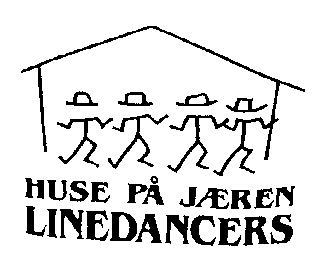 Danser, Vår 2019Med forbehold om endringer underveis.MandagVidaregåande 18.30 – 20.00Begynnarar 18.30 – 20.00 OnsdagMidtimydlå 20.15 – 21.457/1GraffitiAlexSnap, Little CharlestonAlex9/1Texas TimeAlex14/1Vanotek ChaSisselBe BollSissel16/1VenenoSissel21/1Back in TownAlexMamma Mia! Why me?Siri23/1Head over heels & toesSiri28/1RepetisjonSisselRepetisjonAlex30/1RepetisjonAlex4/2Dip to the BassSisselFootlooseAlex6/2Whiskey TangoAlex11/2Secrets we keepSisselI close my eyesSiri13/2Sunshine TwistSiri18/2Falling WallsAlexGot a FeelingAlex20/2Bethlehem ChildAlex25/2VinterferieVinterferie27/2Vinterferie4/3RepetisjonAlexRepetisjonAlex6/3RepetisjonAlex11/3Extreme LoveSisselA complete Change!Siri13/3I’ve been waiting for youSiri18/3Love RushSisselA little kissAlex20/3No strings attachedAlex25/3Great SpiritAlexNew country chaSiri27/3RootsSiri1/4RepetisjonAlexRepetisjonAlex3/4RepetisjonAlex